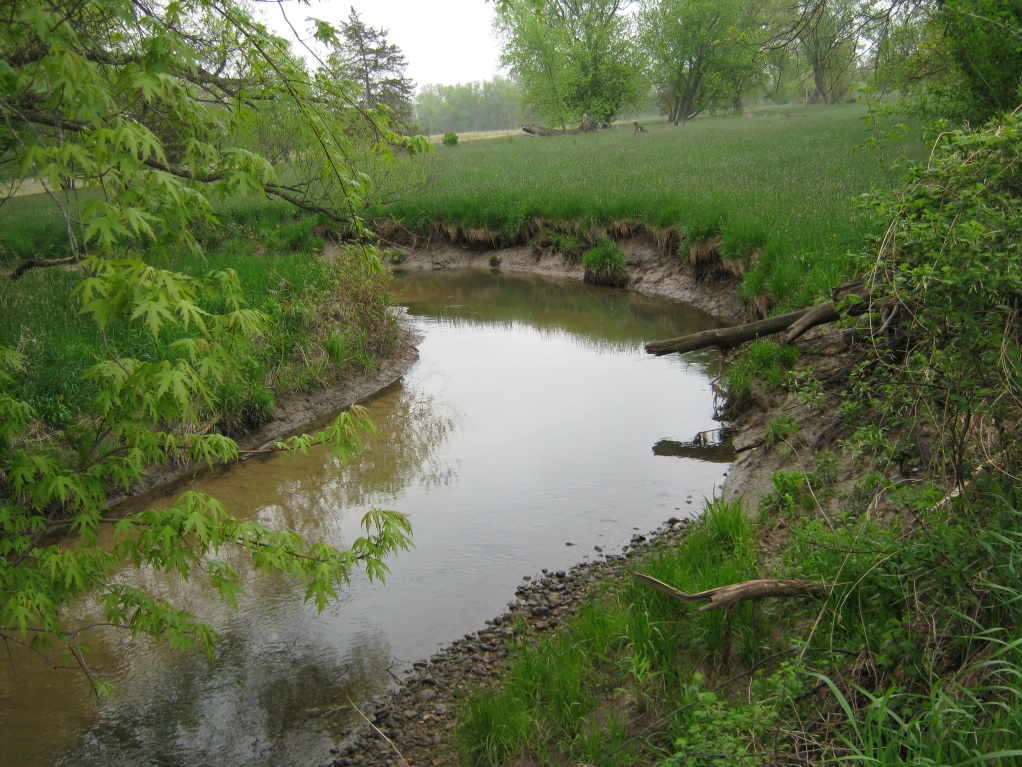 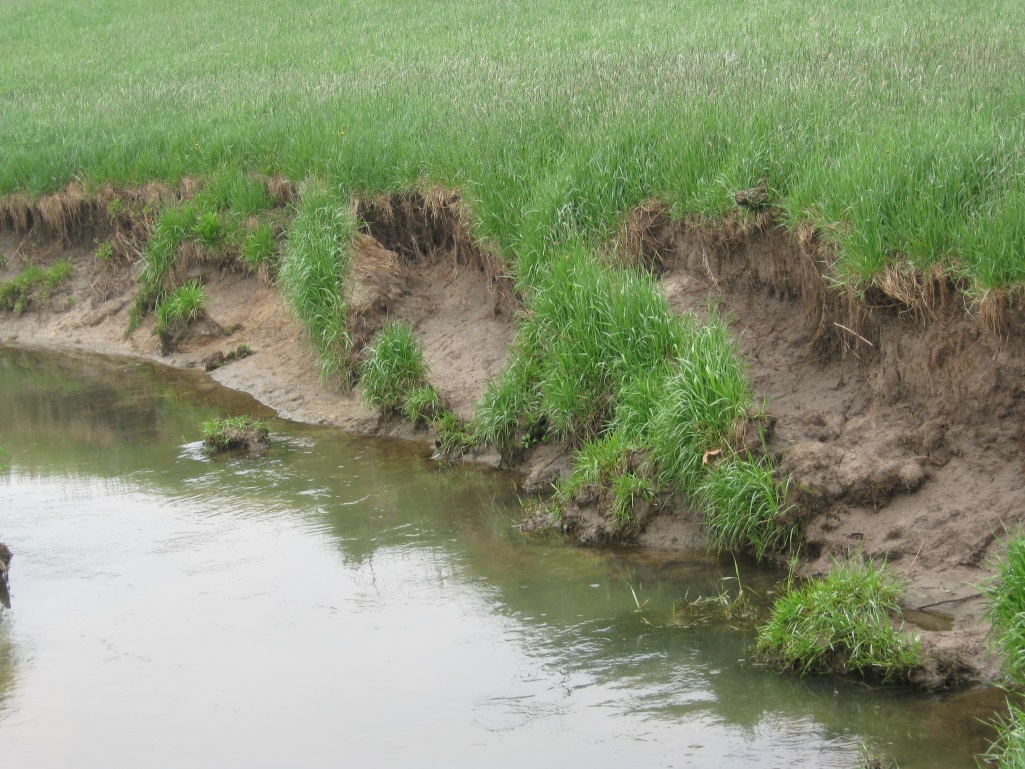 Brian Kindschi Property remaining segment of stream to restore approx. 1/3 mile of eroding stream banks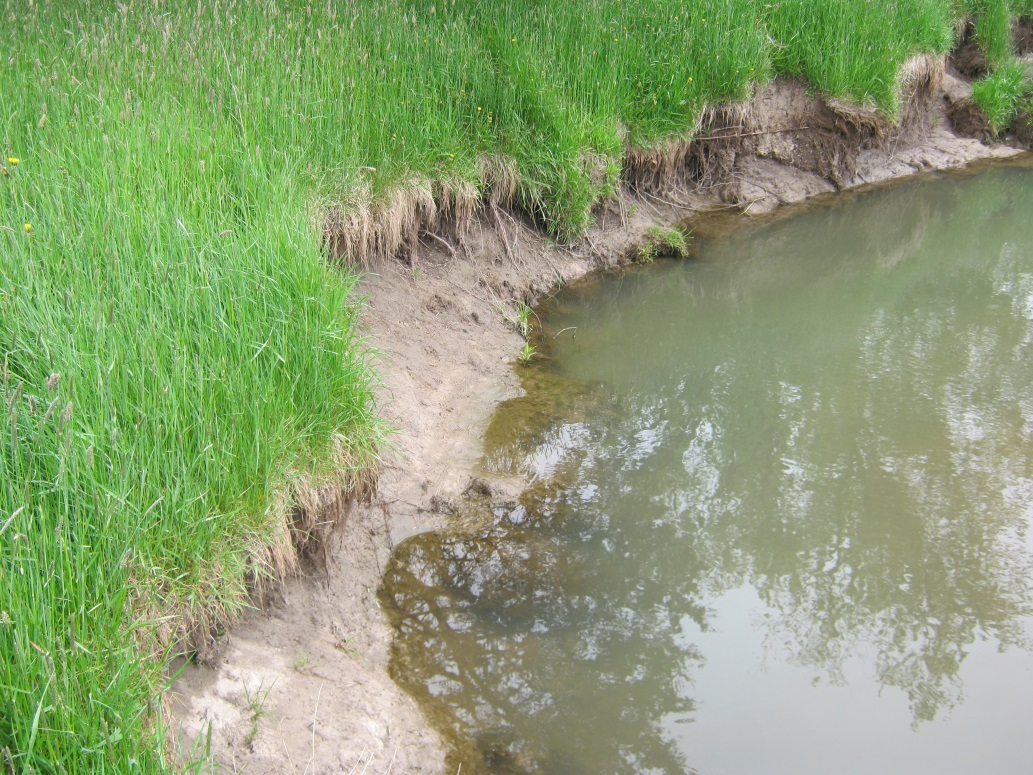 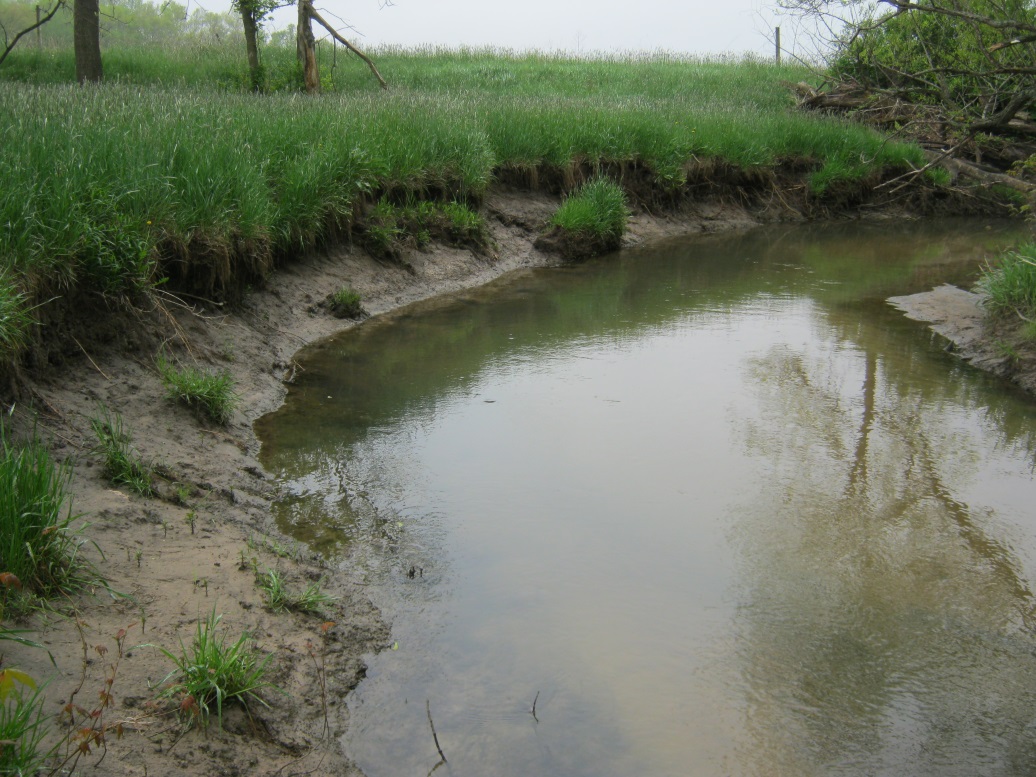 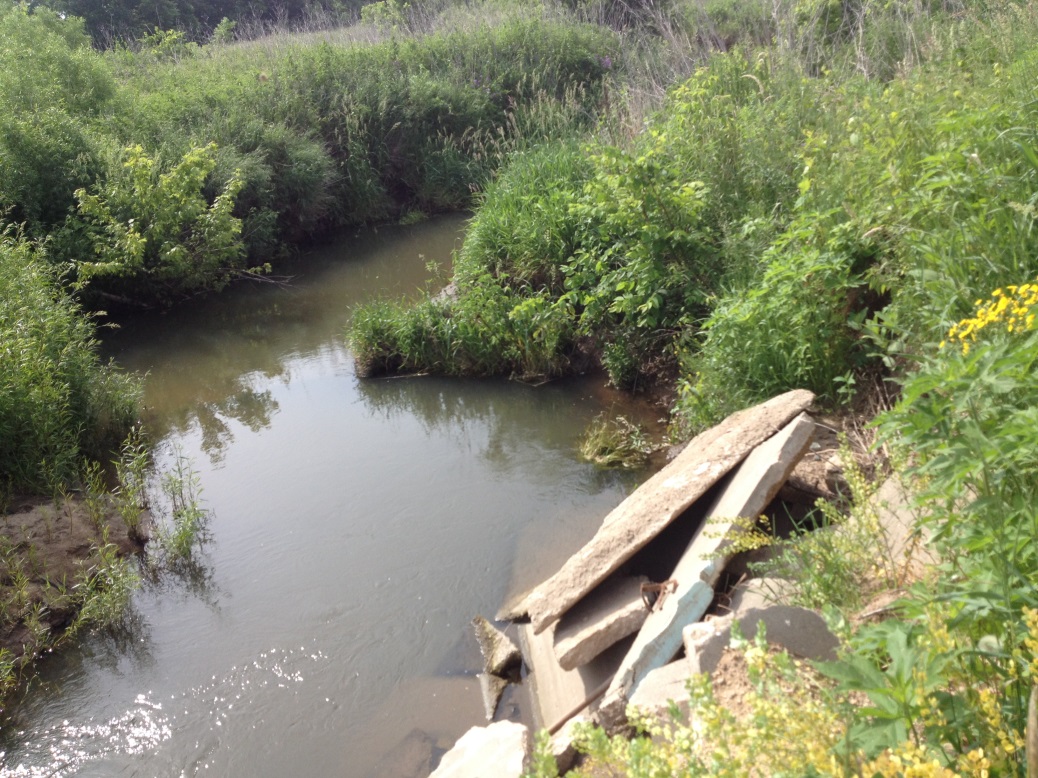 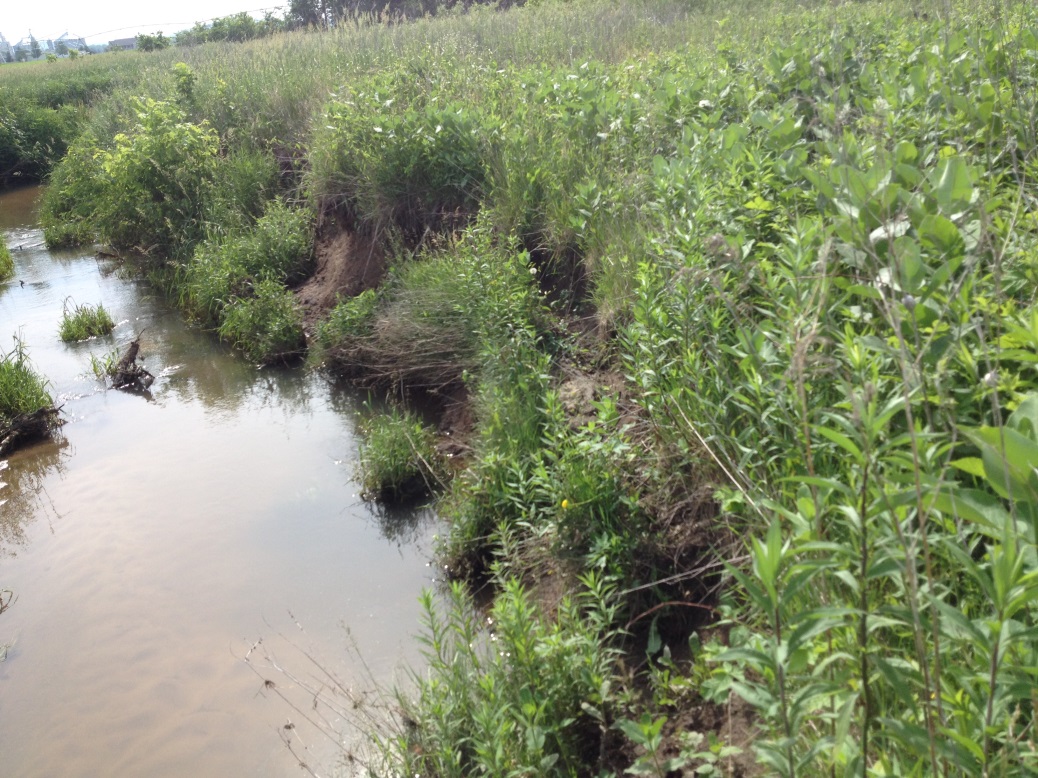 John Wyttenbach stretch of Otter Creek including landowner attempt to control erosion. Existing cover predominately is reed canarygrass and willow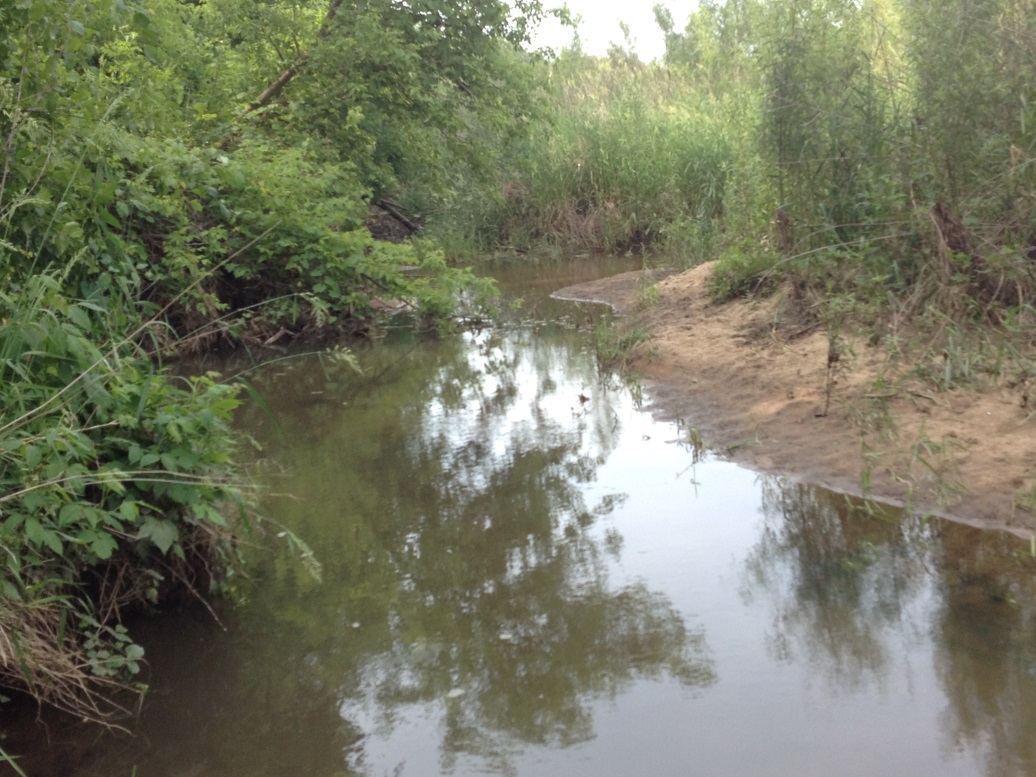 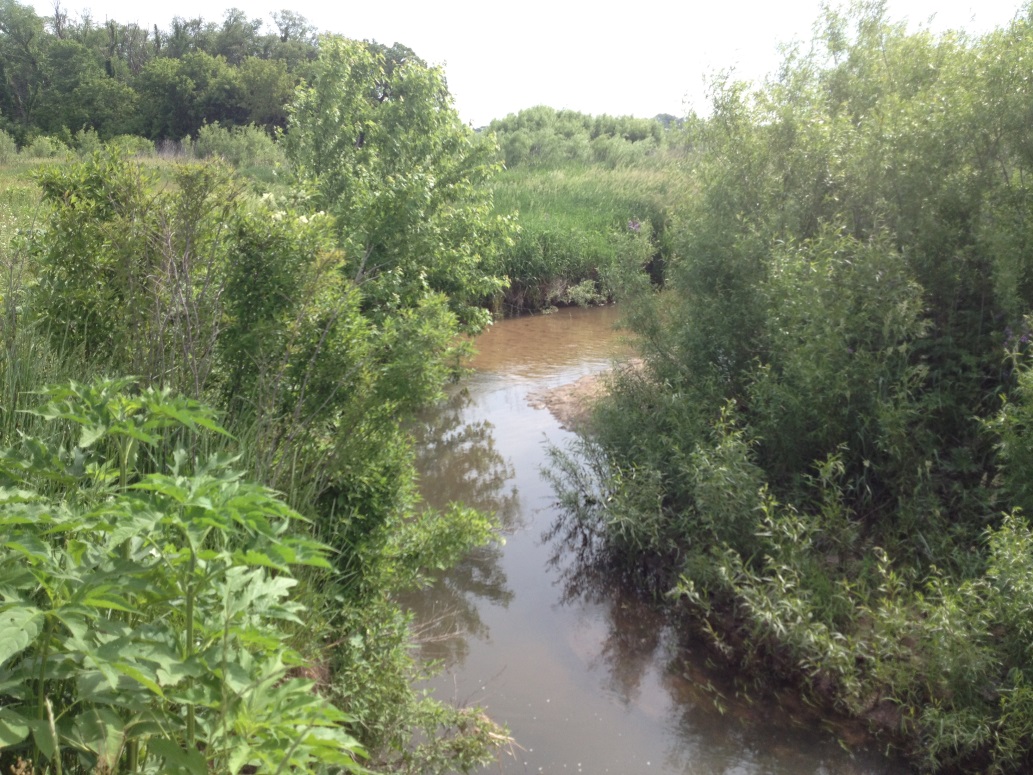 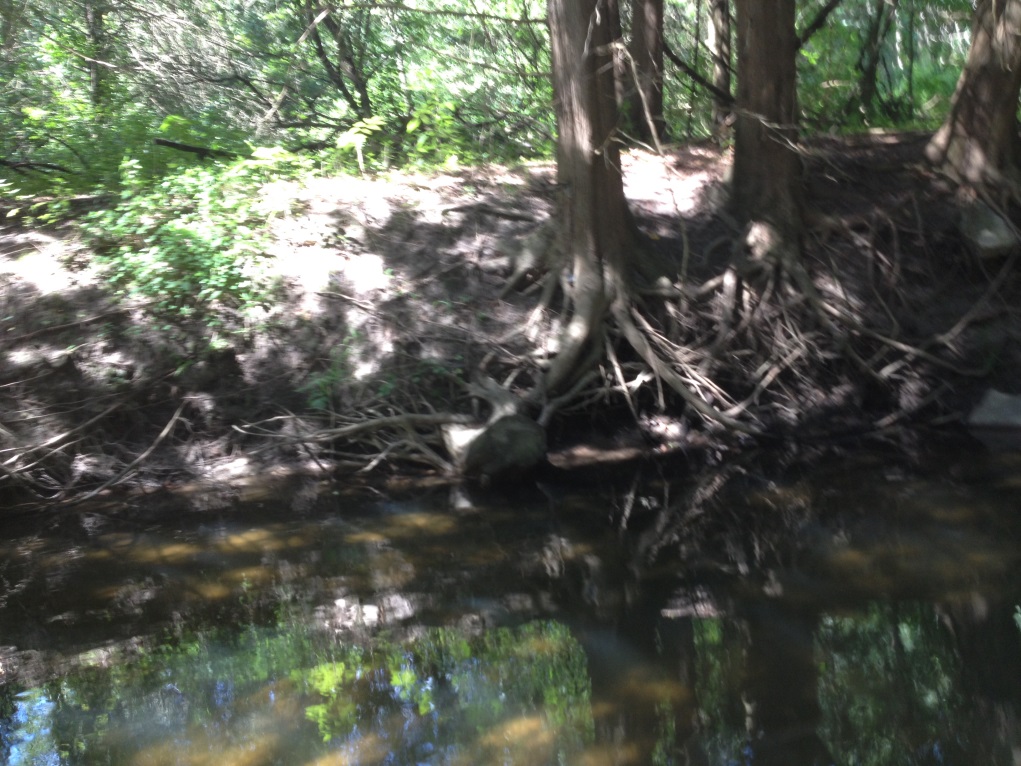 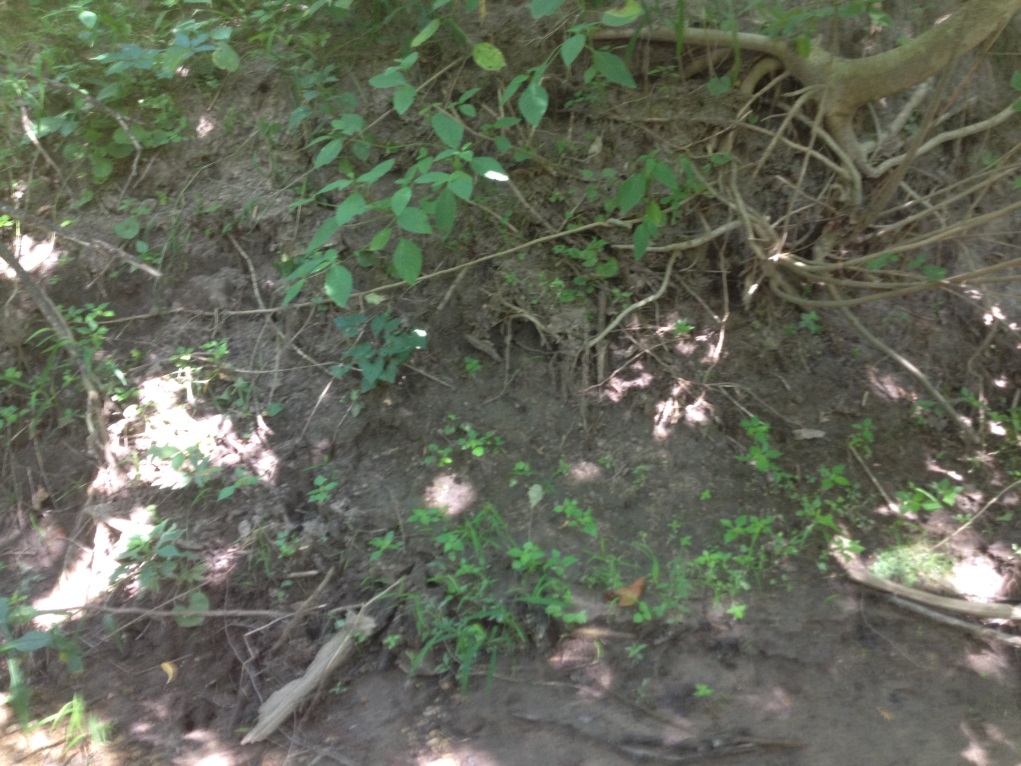 The nature Conservancy banks are generally bare unless they have cedars or willows on them. The lower right is the pond damming up a spring to Otter Creek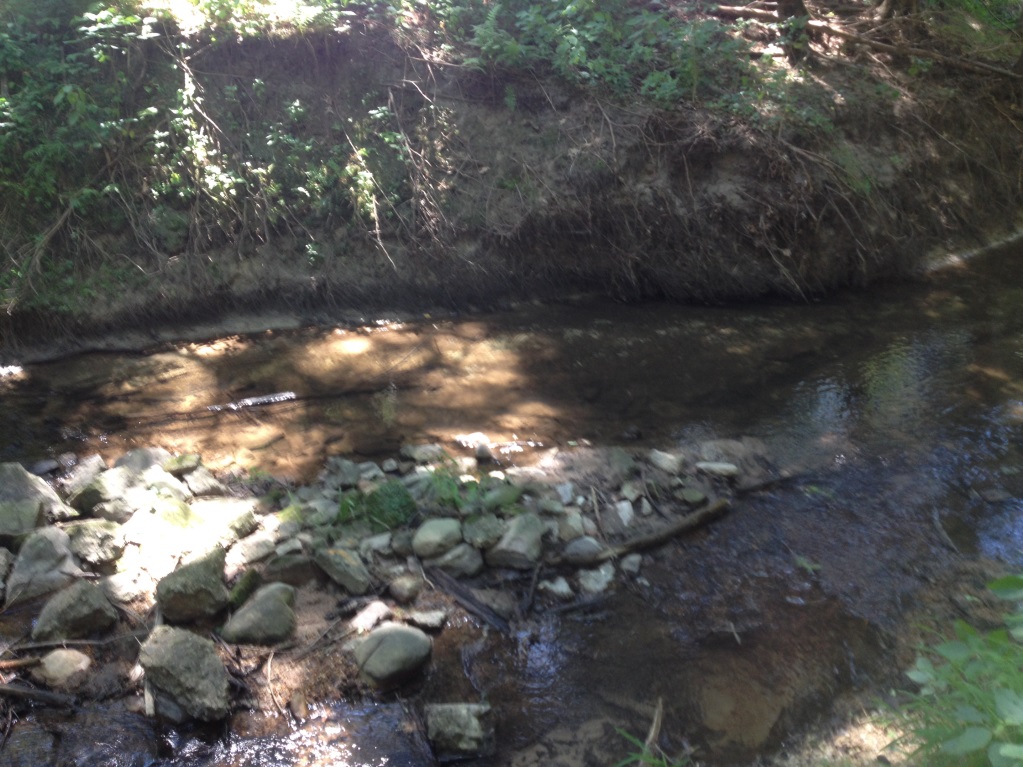 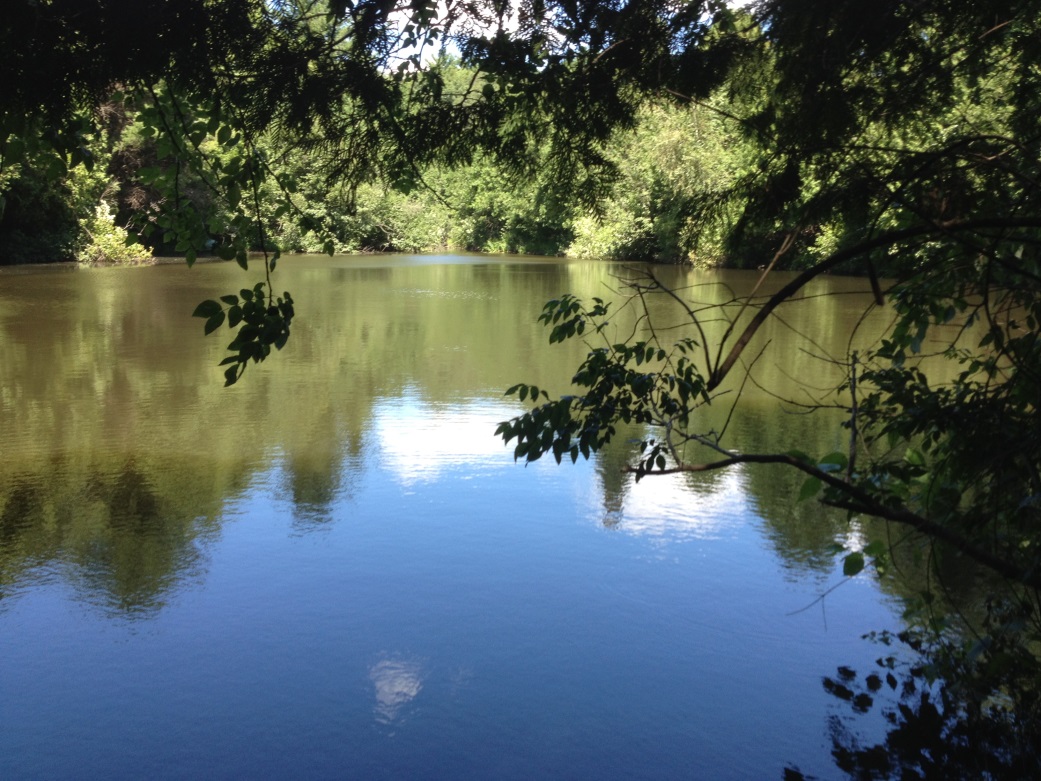 